* Родители, склонные к насилию, чаще других находятся в условиях хронического дистресса (супружеские конфликты, материальные проблемы, отсутствие помощи в воспитании детей, отсутствие работы или нестабильные заработки). Будучи ожесточенными и разочарованными в своих стремлениях материально обеспечить семью, родители выплескивают на детей свое напряжение, гнев и разочарование. Вынужденные в рабочие дни оставаться наедине с детьми, они чаще срываются, наказывая их даже за маленькие шалости и непослушание. При этом отец/отчим, находясь с детьми в дневное время, получает все условия для сексуального злоупотребления детьми.* Употребление алкоголя или наркотиков родителем предшествует физическому или сексуальному насилию над детьми. В результате опьянения процессы торможения ослабевают, резко ухудшается внимание и способность мыслить, снижается самоконтроль и критика к себе и своим действиям, что приводит к неадекватной оценке происходящего. Так, малейшее невыполнение ребенком распоряжения или запрета может вызвать сильный аффект ярости, и ребенка начинают учить кулаками.* Родители, склонные к насилию, страдают расстройствами личности и нарушениями поведения. Родитель-социопат может в гневе все ломать, крушить, причинять телесные повреждения чужим и своим, и даже самому себе - он не в состоянии контролировать свои действия, импульсивен и склонен к насилию. У него снижен инстинкт самосохранения, и он также безразличен к жизни и страданиям своих родных. У родителей, применяющих физическое и сексуальное насилие, нарушено адекватное восприятие своего ребенка. В семьях с жестоким обращением с детьми зачастую происходит перевертывание ролей, когда родители ждут от детей удовлетворения своих желаний и выполнения родительских обязанностей — стирки белья, приготовления пищи, уборки, ухода за другими детьми и т. д. Если ребенок в роли родителя не выполняет «свои обязанности», то его наказывают, зачастую бьют. В семье, где был инцест, также происходит путаница ролей: отец общается с дочерью как с супругой или любовницей. Ребенку приходится нести ответственность за счастье своего отца, а также за сохранение семьи.УЗ «Клецкая ЦРБ»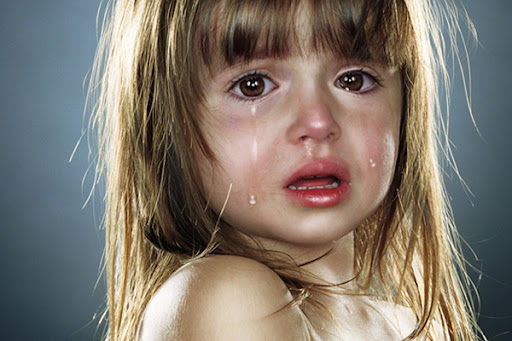 Как уберечь ребёнка от сексуального насилия? 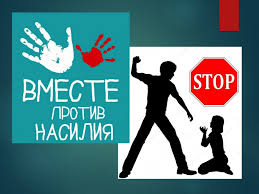 Сексуальное насилие над детьми это любой сексуальный опыт между ребенком до 18 лет и человеком, по крайней мере, на 5 лет старше его и по своим последствиям относится к самым тяжелым психологическим травмам. В сексуально порочном обращении с ребенком по умыслу выделяют сексуальное злоупотребление (использование в порнографии и т.п.) и собственно сексуальное насилие.На практике непросто отличить начинающееся сексуальное насилие от позитивного телесного контакта, который бывает совершенно необходим в общении с маленькими детьми. Различия между двумя ситуациями определяются намерениями взрослого человека (ситуация могла бы быть нормальной, если бы не было «задней» мысли, и ребенок должен это чувствовать), а также возможностью для ребенка свободно сказать «нет».Существует множество трюков, способов, заманиваний и стратегий, которые использует преступник, чтобы совершить акт насилия по отношению к детям. Сначала взрослый пытается создать условия, чтобы остаться наедине с ребенком, вначале это может быть случайно, затем насильник стремится повторить ситуацию. Главная цель насильника на этом этапе – расположить к себе ребенка и убедить его в том, что ничего необычного в их отношениях нет. Он обычно говорит ребенку: «Это будет игра», «Обычно взрослые делают это со своими детьми», «Я буду тебя учить сексу». Постепенно насильник подводит к тому, чтобы ребенок воспринимал это как нечто естественное. Процесс развивается по нарастающей: от невинных прикосновений – к ласкам интимного характера, затем интимные ласки переходят в половой акт.Обычно жертвами сексуального порочного отношения являются дети моложе 12 лет, но наиболее часто ими становятся в возрасте 3-7 лет. В этом возрасте ребенок еще не понимает происходящего, его легче запугать, склонить к тому, чтобы он никому не говорил том, что произошло. Также совершивший насилие взрослый надеется, что в этом возрасте ребенок еще не сможет словами описать произошедшее. Поскольку фантазии ребенка зачастую смешаны с реальностью, то, вероятно, его рассказу не поверят, даже если он что-то об этом и расскажет.В 75% случаев насильники знакомы детям. В 45% случаев насильником является родственник. Среди родственников наиболее часто насилие совершается отцом, отчимом, опекуном, реже — братом или дядей (Черепанова Е. М., 1996).Установить факт сексуального насилия значительно труднее, чем физического, поскольку раскрытию семейной тайны препятствуют чувство вины, стыда и страха, испытываемые ребенком. Ребенку кажется, что, рассказав об этом, он предаст отца или мать. Кроме того, слишком велика душевная боль, и дети боятся своего подавленного гнева, связанного с переработкой стресса. Они опасаются, что если начнут рассказывать, то гнев усилится и они потеряют контроль над собой и своими чувствами. К тому же, их всегда преследует страх, что тот, кому они расскажут, отвергнет их, почувствовав отвращение.Существуют некоторые искаженные представления о насильнике:- во-первых, считается, что насильником может быть только мужчина. Однако по статистике, 2% тех, кто насилует детей, — женщины.- во-вторых, считается, что насильники принадлежат к людям старшего возраста. Однако обычно это люди моложе 40 лет, 50% из них становятся насильниками в 30 лет.- в-третьих, существует мнение, что сексуальное насилие над ребенком способен совершить только психически больной человек, однако лишь 5% из них страдает психическими расстройствами или нарушениями поведения и влеченийЧто собой представляют родители, применяющие физическое и сексуальное насилие к своим детям?Исследования установили, что эти родители в детстве сами были жертвами насилия, заброшены родителями. Ранний опыт пренебрежения и отверженности создает в ребенке отрицательную модель родителя. Ребенок, с которым плохо обращались, отождествляет себя со своим родителем-насильником и учится тому, что нанесение удара ребенку — это нормальная и повседневная практика воспитания.